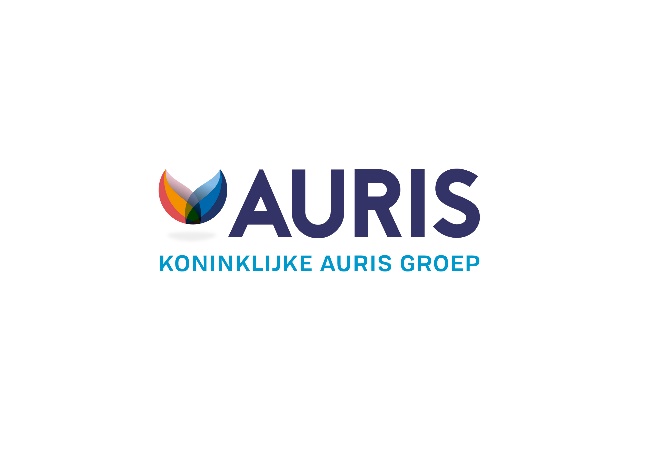 Aanvraag consultatie  gehoor, spraak/taal en contactname.Medewerkers van peuterspeelzalen en kinderopvangcentra die vragen hebben over een kind met taal- en/of spraakproblemen of een auditieve beperking kunnen één consultatiebezoek aanvragen. De medewerker van Auris observeert het kind in de groep. Vervolgens worden de bevindingen en het advies omtrent behandeling indien nodig met de groepsleiding en de ouders besproken.  De groepsleiding vult dit formulier in overleg met de ouders in. Zodra wij de gegevens binnen hebben nemen wij contact op.Gegevens van de organisatieGegevens van het kind			 Reden van de aanvraagDatum van invullen:De ouders/verzorgers geven toestemming voor observatie door een medewerker van AurisNaam en handtekening ouders:       Formulier sturen naar: 	Het Auris Aanmeldpunt bij u in de omgeving.Adressen staan op onze website www.auris.nl/locatiesNaam peuterspeelzaal /kinderdagverblijfKoepelorganisatieAdresPostcode en plaatsTelefoonnummerE mailadresNaam contactpersoonMobiel nummer contactpersoon:In verband met het veilig verzenden van gegevens per e-mail.Je ontvangt op dit nummer een SMS code waarmee je de inhoud van beveiligde e-mailberichten kunt bekijken.Dag(del)en dat kind aanwezig isVoornaam(en)  AchternaamRoepnaam Geboortedatum:  Geslacht  M  / VAdres Postcode/plaats:Telefoon Email  ouders Naam en plaats van     de huisarts Wordt het kind meertalig opgevoed ?Ja / NeeJa / NeeHeeft het kind logopedie? Naam en telefoon         van de logopedistWat is de hulpvraag van de pedagogisch medewerker?Wat valt op aan het functioneren van het kind?